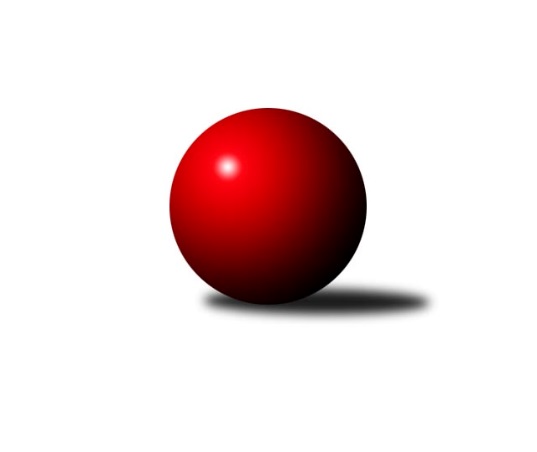 Č.9Ročník 2013/2014	9.6.2024 Okresní přebor Ostrava  2013/2014Statistika 9. kolaTabulka družstev:		družstvo	záp	výh	rem	proh	skore	sety	průměr	body	plné	dorážka	chyby	1.	SKK Ostrava C	9	7	0	2	100 : 44 	(70.5 : 37.5)	2350	14	1643	706	45.9	2.	TJ VOKD Poruba C	8	6	1	1	86 : 42 	(59.0 : 37.0)	2324	13	1646	678	53.3	3.	SKK Ostrava˝D˝	8	6	0	2	87 : 41 	(53.5 : 42.5)	2367	12	1667	699	51.3	4.	TJ Sokol Bohumín D	8	6	0	2	86 : 42 	(58.5 : 37.5)	2285	12	1620	665	62.3	5.	TJ Unie Hlubina C	8	6	0	2	80 : 48 	(52.5 : 43.5)	2295	12	1620	675	40.3	6.	TJ VOKD Poruba˝E˝	8	4	0	4	60 : 68 	(47.5 : 48.5)	2239	8	1600	639	70.6	7.	TJ Unie Hlubina˝D˝	8	3	1	4	54 : 74 	(40.0 : 56.0)	2224	7	1616	608	62.6	8.	TJ Sokol Bohumín E	8	3	0	5	56 : 72 	(46.0 : 50.0)	2262	6	1630	632	67.3	9.	TJ Unie Hlubina E	8	2	1	5	45 : 83 	(39.0 : 57.0)	2211	5	1590	622	61.4	10.	TJ Michalkovice B	8	0	1	7	42 : 86 	(43.0 : 53.0)	2200	1	1573	627	70.1	11.	TJ Unie Hlubina˝F˝	9	0	0	9	24 : 120 	(30.5 : 77.5)	2084	0	1514	570	77.2Tabulka doma:		družstvo	záp	výh	rem	proh	skore	sety	průměr	body	maximum	minimum	1.	TJ Sokol Bohumín D	6	5	0	1	74 : 22 	(48.5 : 23.5)	2344	10	2455	2289	2.	TJ Unie Hlubina C	5	5	0	0	60 : 20 	(34.5 : 25.5)	2442	10	2502	2383	3.	TJ VOKD Poruba˝E˝	5	4	0	1	48 : 32 	(36.0 : 24.0)	2200	8	2257	2135	4.	SKK Ostrava C	4	3	0	1	42 : 22 	(32.0 : 16.0)	2376	6	2422	2338	5.	SKK Ostrava˝D˝	4	3	0	1	42 : 22 	(29.0 : 19.0)	2260	6	2316	2225	6.	TJ Unie Hlubina˝D˝	4	3	0	1	38 : 26 	(22.0 : 26.0)	2377	6	2446	2271	7.	TJ VOKD Poruba C	3	2	1	0	34 : 14 	(23.0 : 13.0)	2310	5	2378	2222	8.	TJ Sokol Bohumín E	4	2	0	2	32 : 32 	(23.0 : 25.0)	2310	4	2369	2255	9.	TJ Unie Hlubina E	5	1	1	3	27 : 53 	(25.0 : 35.0)	2321	3	2358	2275	10.	TJ Michalkovice B	1	0	0	1	6 : 10 	(6.0 : 6.0)	2163	0	2163	2163	11.	TJ Unie Hlubina˝F˝	4	0	0	4	12 : 52 	(13.0 : 35.0)	2292	0	2311	2270Tabulka venku:		družstvo	záp	výh	rem	proh	skore	sety	průměr	body	maximum	minimum	1.	SKK Ostrava C	5	4	0	1	58 : 22 	(38.5 : 21.5)	2343	8	2489	2241	2.	TJ VOKD Poruba C	5	4	0	1	52 : 28 	(36.0 : 24.0)	2330	8	2419	2285	3.	SKK Ostrava˝D˝	4	3	0	1	45 : 19 	(24.5 : 23.5)	2402	6	2443	2372	4.	TJ Sokol Bohumín D	2	1	0	1	12 : 20 	(10.0 : 14.0)	2302	2	2382	2221	5.	TJ Unie Hlubina C	3	1	0	2	20 : 28 	(18.0 : 18.0)	2295	2	2441	2199	6.	TJ Unie Hlubina E	3	1	0	2	18 : 30 	(14.0 : 22.0)	2233	2	2398	2114	7.	TJ Sokol Bohumín E	4	1	0	3	24 : 40 	(23.0 : 25.0)	2238	2	2410	2155	8.	TJ Unie Hlubina˝D˝	4	0	1	3	16 : 48 	(18.0 : 30.0)	2222	1	2430	2083	9.	TJ Michalkovice B	7	0	1	6	36 : 76 	(37.0 : 47.0)	2210	1	2365	2102	10.	TJ VOKD Poruba˝E˝	3	0	0	3	12 : 36 	(11.5 : 24.5)	2259	0	2340	2166	11.	TJ Unie Hlubina˝F˝	5	0	0	5	12 : 68 	(17.5 : 42.5)	2075	0	2238	1946Tabulka podzimní části:		družstvo	záp	výh	rem	proh	skore	sety	průměr	body	doma	venku	1.	SKK Ostrava C	9	7	0	2	100 : 44 	(70.5 : 37.5)	2350	14 	3 	0 	1 	4 	0 	1	2.	TJ VOKD Poruba C	8	6	1	1	86 : 42 	(59.0 : 37.0)	2324	13 	2 	1 	0 	4 	0 	1	3.	SKK Ostrava˝D˝	8	6	0	2	87 : 41 	(53.5 : 42.5)	2367	12 	3 	0 	1 	3 	0 	1	4.	TJ Sokol Bohumín D	8	6	0	2	86 : 42 	(58.5 : 37.5)	2285	12 	5 	0 	1 	1 	0 	1	5.	TJ Unie Hlubina C	8	6	0	2	80 : 48 	(52.5 : 43.5)	2295	12 	5 	0 	0 	1 	0 	2	6.	TJ VOKD Poruba˝E˝	8	4	0	4	60 : 68 	(47.5 : 48.5)	2239	8 	4 	0 	1 	0 	0 	3	7.	TJ Unie Hlubina˝D˝	8	3	1	4	54 : 74 	(40.0 : 56.0)	2224	7 	3 	0 	1 	0 	1 	3	8.	TJ Sokol Bohumín E	8	3	0	5	56 : 72 	(46.0 : 50.0)	2262	6 	2 	0 	2 	1 	0 	3	9.	TJ Unie Hlubina E	8	2	1	5	45 : 83 	(39.0 : 57.0)	2211	5 	1 	1 	3 	1 	0 	2	10.	TJ Michalkovice B	8	0	1	7	42 : 86 	(43.0 : 53.0)	2200	1 	0 	0 	1 	0 	1 	6	11.	TJ Unie Hlubina˝F˝	9	0	0	9	24 : 120 	(30.5 : 77.5)	2084	0 	0 	0 	4 	0 	0 	5Tabulka jarní části:		družstvo	záp	výh	rem	proh	skore	sety	průměr	body	doma	venku	1.	SKK Ostrava˝D˝	0	0	0	0	0 : 0 	(0.0 : 0.0)	0	0 	0 	0 	0 	0 	0 	0 	2.	TJ Unie Hlubina˝F˝	0	0	0	0	0 : 0 	(0.0 : 0.0)	0	0 	0 	0 	0 	0 	0 	0 	3.	TJ Michalkovice B	0	0	0	0	0 : 0 	(0.0 : 0.0)	0	0 	0 	0 	0 	0 	0 	0 	4.	TJ Sokol Bohumín E	0	0	0	0	0 : 0 	(0.0 : 0.0)	0	0 	0 	0 	0 	0 	0 	0 	5.	SKK Ostrava C	0	0	0	0	0 : 0 	(0.0 : 0.0)	0	0 	0 	0 	0 	0 	0 	0 	6.	TJ Sokol Bohumín D	0	0	0	0	0 : 0 	(0.0 : 0.0)	0	0 	0 	0 	0 	0 	0 	0 	7.	TJ VOKD Poruba˝E˝	0	0	0	0	0 : 0 	(0.0 : 0.0)	0	0 	0 	0 	0 	0 	0 	0 	8.	TJ Unie Hlubina C	0	0	0	0	0 : 0 	(0.0 : 0.0)	0	0 	0 	0 	0 	0 	0 	0 	9.	TJ Unie Hlubina˝D˝	0	0	0	0	0 : 0 	(0.0 : 0.0)	0	0 	0 	0 	0 	0 	0 	0 	10.	TJ Unie Hlubina E	0	0	0	0	0 : 0 	(0.0 : 0.0)	0	0 	0 	0 	0 	0 	0 	0 	11.	TJ VOKD Poruba C	0	0	0	0	0 : 0 	(0.0 : 0.0)	0	0 	0 	0 	0 	0 	0 	0 Zisk bodů pro družstvo:		jméno hráče	družstvo	body	zápasy	v %	dílčí body	sety	v %	1.	Michal Blinka 	SKK Ostrava C 	16	/	9	(89%)		/		(%)	2.	Miroslav Futerko 	SKK Ostrava C 	16	/	9	(89%)		/		(%)	3.	Petr Šebestík 	SKK Ostrava˝D˝ 	14	/	7	(100%)		/		(%)	4.	Miroslav Koloděj 	SKK Ostrava˝D˝ 	14	/	8	(88%)		/		(%)	5.	Richard Šimek 	TJ VOKD Poruba C 	14	/	8	(88%)		/		(%)	6.	Hana Zaškolná 	TJ Sokol Bohumín D 	12	/	7	(86%)		/		(%)	7.	Jiří Břeska 	TJ Unie Hlubina E 	12	/	7	(86%)		/		(%)	8.	Helena Hýžová 	TJ VOKD Poruba C 	12	/	8	(75%)		/		(%)	9.	Jan Stuš 	TJ Sokol Bohumín D 	12	/	8	(75%)		/		(%)	10.	Vojtěch Zaškolný 	TJ Sokol Bohumín E 	12	/	8	(75%)		/		(%)	11.	Roman Klímek 	TJ VOKD Poruba C 	12	/	8	(75%)		/		(%)	12.	Rudolf Riezner 	TJ Unie Hlubina C 	12	/	8	(75%)		/		(%)	13.	Pavel Marek 	TJ Unie Hlubina C 	10	/	5	(100%)		/		(%)	14.	Miroslav Heczko 	SKK Ostrava C 	10	/	6	(83%)		/		(%)	15.	Jiří Řepecký 	TJ Michalkovice B 	10	/	6	(83%)		/		(%)	16.	Karel Kudela 	TJ Unie Hlubina C 	10	/	6	(83%)		/		(%)	17.	Vojtěch Turlej 	TJ VOKD Poruba˝E˝ 	10	/	6	(83%)		/		(%)	18.	Vlastimil Pacut 	TJ Sokol Bohumín D 	10	/	7	(71%)		/		(%)	19.	Hana Vlčková 	TJ Unie Hlubina˝D˝ 	10	/	7	(71%)		/		(%)	20.	Václav Kladiva 	TJ Sokol Bohumín D 	10	/	7	(71%)		/		(%)	21.	Zdeněk Zhýbala 	TJ Michalkovice B 	10	/	7	(71%)		/		(%)	22.	Alena Koběrová 	TJ Unie Hlubina˝D˝ 	10	/	7	(71%)		/		(%)	23.	Jaroslav Čapek 	SKK Ostrava˝D˝ 	10	/	7	(71%)		/		(%)	24.	Václav Rábl 	TJ Unie Hlubina C 	10	/	8	(63%)		/		(%)	25.	Jiří Koloděj 	SKK Ostrava˝D˝ 	10	/	8	(63%)		/		(%)	26.	René Světlík 	TJ Sokol Bohumín D 	10	/	8	(63%)		/		(%)	27.	Jan Kohutek 	TJ Sokol Bohumín E 	10	/	8	(63%)		/		(%)	28.	Martin Futerko 	SKK Ostrava C 	8	/	4	(100%)		/		(%)	29.	Tomáš Kubát 	SKK Ostrava C 	8	/	6	(67%)		/		(%)	30.	Jaroslav Hrabuška 	TJ VOKD Poruba C 	8	/	6	(67%)		/		(%)	31.	Kateřina Honlová 	TJ Sokol Bohumín E 	8	/	6	(67%)		/		(%)	32.	Zdeněk Hebda 	TJ VOKD Poruba˝E˝ 	8	/	8	(50%)		/		(%)	33.	František Sedláček 	TJ Unie Hlubina˝D˝ 	8	/	8	(50%)		/		(%)	34.	František Hájek 	TJ VOKD Poruba˝E˝ 	8	/	8	(50%)		/		(%)	35.	Maxim Bedarev 	TJ Unie Hlubina˝F˝ 	8	/	9	(44%)		/		(%)	36.	Helena Martinčáková 	TJ VOKD Poruba C 	6	/	4	(75%)		/		(%)	37.	Antonín Chalcář 	TJ VOKD Poruba C 	6	/	5	(60%)		/		(%)	38.	Rostislav Hrbáč 	SKK Ostrava C 	6	/	6	(50%)		/		(%)	39.	Josef Paulus 	TJ Michalkovice B 	6	/	6	(50%)		/		(%)	40.	Petr Tomaňa 	TJ Unie Hlubina C 	6	/	7	(43%)		/		(%)	41.	Martin Ševčík 	TJ Sokol Bohumín E 	6	/	7	(43%)		/		(%)	42.	Koloman Bagi 	TJ Unie Hlubina˝D˝ 	6	/	7	(43%)		/		(%)	43.	Libor Pšenica 	TJ Unie Hlubina˝F˝ 	6	/	9	(33%)		/		(%)	44.	Tereza Vargová 	SKK Ostrava˝D˝ 	5	/	5	(50%)		/		(%)	45.	Jan Zych 	TJ Michalkovice B 	4	/	3	(67%)		/		(%)	46.	Jiří Číž 	TJ VOKD Poruba˝E˝ 	4	/	3	(67%)		/		(%)	47.	Markéta Kohutková 	TJ Sokol Bohumín D 	4	/	4	(50%)		/		(%)	48.	René Svoboda 	SKK Ostrava˝D˝ 	4	/	4	(50%)		/		(%)	49.	Libor Mendlík 	TJ Unie Hlubina E 	4	/	5	(40%)		/		(%)	50.	František Modlitba 	TJ Sokol Bohumín E 	4	/	5	(40%)		/		(%)	51.	Bohumil Klimša 	SKK Ostrava˝D˝ 	4	/	5	(40%)		/		(%)	52.	Zdeňka Lacinová 	TJ Unie Hlubina˝D˝ 	4	/	5	(40%)		/		(%)	53.	Lubomír Jančar 	TJ Unie Hlubina E 	4	/	6	(33%)		/		(%)	54.	Oldřich Stolařík 	SKK Ostrava C 	4	/	6	(33%)		/		(%)	55.	Petr Řepecky 	TJ Michalkovice B 	4	/	6	(33%)		/		(%)	56.	Andrea Rojová 	TJ Sokol Bohumín E 	4	/	6	(33%)		/		(%)	57.	Veronika Rybářová 	TJ Unie Hlubina E 	4	/	7	(29%)		/		(%)	58.	Radim Bezruč 	TJ VOKD Poruba˝E˝ 	4	/	7	(29%)		/		(%)	59.	Kamila Vichrová 	TJ Sokol Bohumín D 	4	/	7	(29%)		/		(%)	60.	Josef Navalaný 	TJ Unie Hlubina C 	4	/	7	(29%)		/		(%)	61.	Karel Svoboda 	TJ Unie Hlubina E 	4	/	7	(29%)		/		(%)	62.	Lukáš Trojek 	TJ VOKD Poruba˝E˝ 	4	/	8	(25%)		/		(%)	63.	Irena Šafárová 	TJ Unie Hlubina˝F˝ 	4	/	8	(25%)		/		(%)	64.	Daniel Herák 	TJ Unie Hlubina˝F˝ 	4	/	9	(22%)		/		(%)	65.	Emilie Deigruberová 	TJ VOKD Poruba˝E˝ 	2	/	1	(100%)		/		(%)	66.	Pavel Kubina 	SKK Ostrava˝D˝ 	2	/	3	(33%)		/		(%)	67.	Karolina Chodurová 	SKK Ostrava C 	2	/	3	(33%)		/		(%)	68.	Jiří Prokop 	TJ Unie Hlubina C 	2	/	3	(33%)		/		(%)	69.	Michal Brablec 	TJ Unie Hlubina E 	2	/	3	(33%)		/		(%)	70.	Oldřich Neuverth 	TJ Unie Hlubina˝D˝ 	2	/	3	(33%)		/		(%)	71.	Pavel Chodura 	SKK Ostrava C 	2	/	3	(33%)		/		(%)	72.	Marek Číž 	TJ VOKD Poruba˝E˝ 	2	/	3	(33%)		/		(%)	73.	Mirko Šťastný 	TJ VOKD Poruba C 	2	/	3	(33%)		/		(%)	74.	Radek Říman 	TJ Michalkovice B 	2	/	4	(25%)		/		(%)	75.	Lenka Raabová 	TJ Unie Hlubina C 	2	/	4	(25%)		/		(%)	76.	Lukáš Skřipek 	TJ VOKD Poruba˝E˝ 	2	/	4	(25%)		/		(%)	77.	Vladimír Rada 	TJ VOKD Poruba C 	2	/	4	(25%)		/		(%)	78.	Jiří Preksta 	TJ Unie Hlubina˝D˝ 	2	/	4	(25%)		/		(%)	79.	Michaela Černá 	TJ Unie Hlubina˝F˝ 	2	/	5	(20%)		/		(%)	80.	Jiří Štroch 	TJ Unie Hlubina E 	2	/	7	(14%)		/		(%)	81.	Martin Ščerba 	TJ Michalkovice B 	2	/	8	(13%)		/		(%)	82.	Pavel Rybář 	TJ Unie Hlubina E 	1	/	4	(13%)		/		(%)	83.	Vladimír Korta 	SKK Ostrava˝D˝ 	0	/	1	(0%)		/		(%)	84.	Lukáš Světlík 	TJ Sokol Bohumín E 	0	/	1	(0%)		/		(%)	85.	Jiří Schneider 	TJ VOKD Poruba C 	0	/	2	(0%)		/		(%)	86.	Anna Káňová 	TJ Unie Hlubina˝F˝ 	0	/	2	(0%)		/		(%)	87.	Pavel Lyčka 	TJ Unie Hlubina E 	0	/	2	(0%)		/		(%)	88.	Vladimír Malovaný 	SKK Ostrava C 	0	/	2	(0%)		/		(%)	89.	Božena Olšovská 	TJ Unie Hlubina˝D˝ 	0	/	3	(0%)		/		(%)	90.	Petra Jurášková 	TJ Michalkovice B 	0	/	4	(0%)		/		(%)	91.	Monika Slovíková 	TJ Unie Hlubina˝D˝ 	0	/	4	(0%)		/		(%)	92.	Tomáš Papala 	TJ Michalkovice B 	0	/	4	(0%)		/		(%)	93.	Alžběta Ferenčíková 	TJ Unie Hlubina˝F˝ 	0	/	5	(0%)		/		(%)	94.	Miroslava Ševčíková 	TJ Sokol Bohumín E 	0	/	7	(0%)		/		(%)	95.	Eva Michňová 	TJ Unie Hlubina˝F˝ 	0	/	7	(0%)		/		(%)Průměry na kuželnách:		kuželna	průměr	plné	dorážka	chyby	výkon na hráče	1.	TJ Unie Hlubina, 1-2	2360	1673	687	55.2	(393.4)	2.	TJ Sokol Bohumín, 1-4	2289	1651	637	68.7	(381.5)	3.	SKK Ostrava, 1-2	2261	1592	668	53.1	(377.0)	4.	TJ VOKD Poruba, 1-4	2210	1583	627	70.5	(368.4)	5.	TJ Michalkovice, 1-2	2202	1543	659	41.0	(367.0)Nejlepší výkony na kuželnách:TJ Unie Hlubina, 1-2TJ Unie Hlubina C	2502	3. kolo	Václav Rábl 	TJ Unie Hlubina C	460	5. koloSKK Ostrava C	2489	9. kolo	Václav Rábl 	TJ Unie Hlubina C	457	3. koloTJ Unie Hlubina C	2450	2. kolo	Miroslav Futerko 	SKK Ostrava C	453	9. koloTJ Unie Hlubina C	2450	1. kolo	Hana Vlčková 	TJ Unie Hlubina˝D˝	450	4. koloTJ Unie Hlubina˝D˝	2446	4. kolo	Hana Vlčková 	TJ Unie Hlubina˝D˝	450	8. koloSKK Ostrava˝D˝	2443	1. kolo	Jan Zych 	TJ Michalkovice B	447	2. koloSKK Ostrava˝D˝	2442	5. kolo	Lenka Raabová 	TJ Unie Hlubina C	447	9. koloTJ Unie Hlubina C	2441	9. kolo	Jiří Koloděj 	SKK Ostrava˝D˝	443	1. koloTJ Unie Hlubina˝D˝	2437	2. kolo	Rudolf Riezner 	TJ Unie Hlubina C	438	3. koloTJ Unie Hlubina˝D˝	2430	3. kolo	Jiří Koloděj 	SKK Ostrava˝D˝	435	5. koloTJ Sokol Bohumín, 1-4TJ Sokol Bohumín D	2455	8. kolo	René Světlík 	TJ Sokol Bohumín D	455	1. koloSKK Ostrava C	2443	8. kolo	Martin Ševčík 	TJ Sokol Bohumín E	440	3. koloTJ Sokol Bohumín D	2388	9. kolo	Hana Zaškolná 	TJ Sokol Bohumín D	436	8. koloTJ Sokol Bohumín D	2382	1. kolo	Martin Futerko 	SKK Ostrava C	436	2. koloSKK Ostrava˝D˝	2372	7. kolo	Vojtěch Zaškolný 	TJ Sokol Bohumín E	430	5. koloTJ Sokol Bohumín E	2369	1. kolo	Jan Stuš 	TJ Sokol Bohumín D	429	8. koloTJ Sokol Bohumín D	2326	4. kolo	Bohumil Klimša 	SKK Ostrava˝D˝	428	7. koloTJ Sokol Bohumín E	2316	3. kolo	Michal Blinka 	SKK Ostrava C	427	8. koloTJ Sokol Bohumín D	2313	2. kolo	Miroslav Futerko 	SKK Ostrava C	427	8. koloTJ Sokol Bohumín E	2298	5. kolo	René Světlík 	TJ Sokol Bohumín D	424	8. koloSKK Ostrava, 1-2SKK Ostrava C	2422	5. kolo	Michal Blinka 	SKK Ostrava C	445	5. koloSKK Ostrava C	2402	7. kolo	Michal Blinka 	SKK Ostrava C	436	3. koloSKK Ostrava˝D˝	2390	3. kolo	Petr Šebestík 	SKK Ostrava˝D˝	431	3. koloSKK Ostrava C	2343	1. kolo	Martin Futerko 	SKK Ostrava C	429	7. koloSKK Ostrava C	2338	3. kolo	Jaroslav Čapek 	SKK Ostrava˝D˝	428	3. koloSKK Ostrava˝D˝	2316	9. kolo	Tomáš Kubát 	SKK Ostrava C	426	5. koloTJ VOKD Poruba C	2286	6. kolo	Jiří Koloděj 	SKK Ostrava˝D˝	418	3. koloTJ VOKD Poruba C	2285	1. kolo	Miroslav Heczko 	SKK Ostrava C	418	7. koloSKK Ostrava˝D˝	2255	2. kolo	Miroslav Koloděj 	SKK Ostrava˝D˝	417	9. koloTJ Unie Hlubina C	2244	7. kolo	Miroslav Futerko 	SKK Ostrava C	416	5. koloTJ VOKD Poruba, 1-4TJ VOKD Poruba C	2378	9. kolo	Zdeněk Zhýbala 	TJ Michalkovice B	447	7. koloTJ VOKD Poruba C	2331	5. kolo	Vojtěch Turlej 	TJ VOKD Poruba˝E˝	429	9. koloSKK Ostrava C	2279	6. kolo	Roman Klímek 	TJ VOKD Poruba C	424	5. koloTJ VOKD Poruba˝E˝	2270	9. kolo	Miroslav Heczko 	SKK Ostrava C	424	6. koloTJ Michalkovice B	2270	7. kolo	Zdeněk Hebda 	TJ VOKD Poruba˝E˝	419	4. koloTJ VOKD Poruba˝E˝	2257	4. kolo	Roman Klímek 	TJ VOKD Poruba C	417	9. koloTJ VOKD Poruba˝E˝	2248	8. kolo	Jiří Řepecký 	TJ Michalkovice B	416	1. koloTJ VOKD Poruba C	2222	7. kolo	Zdeněk Hebda 	TJ VOKD Poruba˝E˝	412	6. koloTJ Sokol Bohumín D	2221	5. kolo	Miroslav Futerko 	SKK Ostrava C	410	6. koloTJ VOKD Poruba˝E˝	2205	6. kolo	Helena Hýžová 	TJ VOKD Poruba C	409	9. koloTJ Michalkovice, 1-2SKK Ostrava C	2241	4. kolo	Jiří Řepecký 	TJ Michalkovice B	405	4. koloTJ Michalkovice B	2163	4. kolo	Zdeněk Zhýbala 	TJ Michalkovice B	404	4. kolo		. kolo	Josef Paulus 	TJ Michalkovice B	396	4. kolo		. kolo	Miroslav Futerko 	SKK Ostrava C	393	4. kolo		. kolo	Oldřich Stolařík 	SKK Ostrava C	393	4. kolo		. kolo	Michal Blinka 	SKK Ostrava C	391	4. kolo		. kolo	Martin Futerko 	SKK Ostrava C	389	4. kolo		. kolo	Radek Říman 	TJ Michalkovice B	367	4. kolo		. kolo	Pavel Chodura 	SKK Ostrava C	340	4. kolo		. kolo	Karolina Chodurová 	SKK Ostrava C	335	4. koloČetnost výsledků:	8.0 : 8.0	2x	6.0 : 10.0	4x	4.0 : 12.0	4x	2.0 : 14.0	6x	16.0 : 0.0	3x	14.0 : 2.0	7x	12.0 : 4.0	10x	10.0 : 6.0	8x	1.0 : 15.0	1x